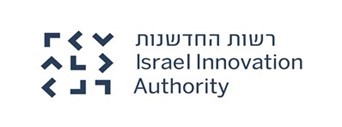 נספח ב'- טופס הצעה (טפסים למילוי)למכרז עם בחינה דו-שלבית מס' 01/2021	למתן שירותי יעוץ לקידום שיווק ויחסי ציבור מול התקשורת הזרה,עבור רשות החדשנותניסיון המציעהמציע: _________________________ניסיון ומיומנויות של מנהל התיק המוצע מטעם המציע:מנהל התיק, אשר מיועד לספק את השירותים בפועל, אם המציע יזכה במכרז, עומד בכל התנאים המפורטים להלן, נכון למועד האחרון להגשת הצעות למכרז:מנהל התיק המוצע הינו דובר אנגלית שפת-אם, עם יכולות כתיבה, ניסוח ותרגום;מנהל התיק המוצע הינו בעל ניסיון (אצל המציע או אצל נותני שירותים אחרים בתחום), של 3 (שלוש) שנים לפחות, במהלך 7 (שבע) השנים שקדמו למועד האחרון להגשת הצעות, בתחום קידום השיווק ויחסי הציבור מול התקשורת הזרה ובערוצי תקשורת בין-לאומיים ראשיים בארץ ובחו"ל;מנהל התיק המוצע הינו בעל ניסיון (אצל המציע או אצל נותני שירותים אחרים בתחום), של 3 (שלוש) שנים לפחות, במהלך 7 (שבע) השנים שקדמו למועד האחרון להגשת ההצעות, בניהול תיקי לקוח במשרה מלאה, ל-2 (שני) לקוחות גלובליים, המוגדרים כארגונים בינוניים-גדולים (מעסיקים 40 עובדים לפחות, כל אחד), לפחות, מתחומי הטכנולוגיה ו/או הכלכלה, לרבות עבודה מול התקשורת הזרה בארץ ובעולם; מנהל התיק המוצע הינו בעל ניסיון קודם (אצל המציע או אצל נותני שירותים אחרים בתחום), במהלך 5 (חמש) השנים שקדמו למועד האחרון להגשת ההצעות, בכתיבה ובעריכה של הודעות לעיתונות באנגלית ו/או בלוגים ו/או טורי דעה והגהה.שם מנהל התיק המוצע: _________________________________+  גיליון קורות חיים של המנהל המוצענספח 4 לטופס ההצעה למכרז פומבי עם בחינה דו-שלבית מס' 01/2021	למתן שירותי יעוץ לקידום שיווק ויחסי ציבור מול התקשורת הזרה,עבור רשות החדשנות (להלן: "המכרז") – פרטים לצורך בדיקת האיכות ורשימת ממליציםלכבודרשות החדשנותאני הח"מ, ___________________, מס' מזהה: ______________________(להלן: "המציע") מצרף בזאת את המסמכים הבאים:רשימת הלקוחות שעבורם ניהלתי קמפיינים העומדים בדרישות סעיף 14.2.1 למסמכי המכרז:  (הרשימה תצורף בנפרד בקובץ Word. יש למלאה בהקלדה ולא בכתב יד, ולצרפה להצעה במסגרת נספח 4 לטופס ההצעה)* מצורפים לינקים לעמודי אינטרנט, אשר מפנים לעבודות שביצע המציע עבור הלקוחות כאמור.רשימת הלקוחות שעבורם ניהל מנהל התיק המוצע קמפיינים העומדים בדרישות סעיף 14.2.2 למסמכי המכרז:  	(הרשימה תצורף בנפרד בקובץ Word. יש למלאה בהקלדה ולא בכתב יד, ולצרפה להצעה במסגרת נספח 4 לטופס ההצעה)* מצורפים קורות חיים המפרטים את ניסיונו המקצועי של המנהל בתחום.* מצורפים חומרים מודפסים או לינקים לעמודי אינטרנט שיספק המציע, אשר יפנו לעבודות שביצע מנהל התיק המוצע עבור הלקוחות.רשימת ממליצים, לצורך בחינת שביעות רצון לקוחות קודמים, בהתאם לסעיף 14.3 למסמכי המכרז:  (הרשימה תצורף בנפרד בקובץ Word. יש למלאה בהקלדה ולא בכתב יד, ולצרפה להצעה במסגרת נספח 4 לטופס ההצעה)__________	                              __________________________              תאריך                                                     חתימה + חותמת (אם נדרש)שם לקוח תחום פעילות הלקוח תקופת השירות היקף הודעות לעיתנות חודשי (באנגלית) ללקוחות המוגדרים כארגונים בינוניים-גדולים (מעסיקים 40 עובדים לפחות, כל אחד)היקף כתבות, בלוגים, מאמרי דעה שנתי (באנגלית) ללקוחות המוגדרים כארגונים בינוניים-גדולים (מעסיקים 40 עובדים לפחות, כל אחד)שם לקוח תחום פעילות הלקוח תקופת השירות היקף הודעות לעיתנות חודשי (באנגלית) ללקוחות המוגדרים כארגונים בינוניים-גדולים (מעסיקים 40 עובדים לפחות, כל אחד)היקף כתבות, בלוגים, מאמרי דעה שנתי (באנגלית) ללקוחות המוגדרים כארגונים בינוניים-גדולים (מעסיקים 40 עובדים לפחות, כל אחד)מס"דלקוחות אשר עבורם ניהל המציע קמפיינים מתמשכים, של שנה לפחות, הכוללים - כל אחד - 5 פרסומים באנגלית, לפחות, בשנה, בנושאים תקשורתיים מורכבים, מעולמות התוכן של הטכנולוגיה, הכלכלה, והתעשיות עתירות הידע, אשר פורסמו בערוצי מדיה ראשיים, ונכללים בהם לפחות 1 מאמר מאקרו הנוגע לאקוסיסטם הטכנולוגי בישראל ולשוק הפיננסי. הניקוד יינתן ביחס ללינקים לעמודי אינטרנט שיספק המציע, אשר יפנו לעבודות שביצע המציע עבור לקוחות כאמורמשך הזמן שבמהלכו נוהל הקמפייןנושא הקמפייןפרטי איש הקשר, אצל הלקוח – שם מלא, מס' טלפון קווי ונייד, דוא"לפרטי איש הקשר, אצל הלקוח – שם מלא, מס' טלפון קווי ונייד, דוא"ל1234567...מס"דלקוחות אשר עבורם ניהל מנהל התיק המוצע קמפיינים מתמשכים, של שנה לפחות כל אחד, אצל המציע או אצל נותני שירותי אחרים בתחום, הכוללים - כל אחד - 5 פרסומים באנגלית לפחות בשנה, בנושאים תקשורתיים מורכבים, מעולמות התוכן של הטכנולוגיה, הכלכלה והתעשיות עתירות הידע, הנוגעים באוכלוסיות יעד שונות, ומפורסמים בערוצים תקשורתיים בינ"ל ראשיים.האם הקמפיין נוהל על ידי מנהל התיק המוצע אצל המציע או אצל נותן שירות אחרמשך הזמן שבמהלכו נוהל הקמפייןנושא הקמפייןפרטי איש הקשר, אצל הלקוח – שם מלא, מס' טלפון קווי ונייד, דוא"ל12345...מס"דשם הלקוח הממליץפרטי איש הקשר, אצל הלקוח – שם מלא, מס' טלפון קווי ונייד, דוא"לפרטי איש הקשר, אצל הלקוח – שם מלא, מס' טלפון קווי ונייד, דוא"ל12345...